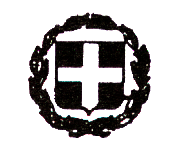 ΕΛΛΗΝΙΚΗ ΔΗΜΟΚΡΑΤΙΑ ΝΟΜΟΣ ΜΑΓΝΗΣΙΑΣ ΔΗΜΟΣ ΝΟΤΙΟΥ ΠΗΛΙΟΥΑργαλαστή 28 Απριλίου 2023 Αριθ. Πρωτ.: 6714ΠΡΟΣΑποδέκτες(όπως ο πίνακας αποδεκτών)ΚΟΙΝ:Πρακτικογράφο Ο.Ε.ΘΕΜΑ: «Πρόσκληση σύγκλησης της Οικονομικής Επιτροπής σε δημόσια τακτική συνεδρίαση (άρθρο 75 του Ν.3852/2010 - ΦΕΚ 87Α'/7-6-2010, όπως αυτό αντικαταστάθηκε από το άρθρο 77 του Ν.4555/2018 - ΦΕΚ 133Α΄/19-7-2018, η με αριθ. 374/2022 Εγκύκλιος: Α.Π.: 39135/30-5-2022, με θέμα: «Λειτουργία Οικονομικής Επιτροπής και Επιτροπής Ποιότητας Ζωής», το άρθρο 31 του Ν.5013/2023-ΦΕΚ12Α΄/19-1-2023 («Αρμοδιότητες Οικονομικής Επιτροπής Δήμων – Τροποποίηση παρ. 1, αντικατάσταση παρ. 2, προσθήκη παρ. 4 στο άρθρο 72 του ν.3852/2010») και η με αριθ. 488/2023 Εγκύκλιος: Α.Π.: 35496/25-4-2023, με θέμα: «Τρόποι σύγκλησης των συλλογικών οργάνων των δήμων Άρθρο 11 του ν. 5043/2023 (Α΄91)»).Καλείστε να προσέλθετε στη δημόσια τακτική συνεδρίαση, που θα διεξαχθεί στο Δημαρχείο (αίθουσα συνεδριάσεων ΚΕΓΕ Αργαλαστής) την 3η του μηνός Μαΐου 2023, ημέρα Τετάρτη και ώρα 11:00, για τη συζήτηση και λήψη αποφάσεων στα θέματα της ημερήσιας διάταξης.Ο ΠΡΟΕΔΡΟΣ ΤΗΣ ΟΙΚΟΝΟΜΙΚΗΣ ΕΠΙΤΡΟΠΗΣΜΙΤΖΙΚΟΣ ΜΙΧΑΗΛΠΙΝΑΚΑΣ ΘΕΜΑΤΩΝ ΗΜΕΡΗΣΙΑΣ ΔΙΑΤΑΞΗΣ ΤΗΣ ΟΙΚΟΝΟΜΙΚΗΣ ΕΠΙΤΡΟΠΗΣ ΤΟΥ ΔΗΜΟΥ ΝΟΤΙΟΥ ΠΗΛΙΟΥ, ΠΟΥ ΘΑ ΠΡΑΓΜΑΤΟΠΟΙΗΘΕΙ ΣΤΙΣ 3/5/2023 (άρθρο 75 του Ν.3852/2010 - ΦΕΚ 87Α'/7-6-2010, όπως αυτό αντικαταστάθηκε από το άρθρο 77 του Ν.4555/2018 - ΦΕΚ 133Α΄/19-7-2018, η με αριθ. 374/2022 Εγκύκλιος: Α.Π.: 39135/30-5-2022, με θέμα: «Λειτουργία Οικονομικής Επιτροπής και Επιτροπής Ποιότητας Ζωής», το άρθρο 31 του Ν.5013/2023-ΦΕΚ12Α΄/19-1-2023 («Αρμοδιότητες Οικονομικής Επιτροπής Δήμων – Τροποποίηση παρ. 1, αντικατάσταση παρ. 2, προσθήκη παρ. 4 στο άρθρο 72 του ν.3852/2010») και η με αριθ. 488/2023 Εγκύκλιος: Α.Π.: 35496/25-4-2023, με θέμα: «Τρόποι σύγκλησης των συλλογικών οργάνων των δήμων Άρθρο 11 του ν. 5043/2023 (Α΄91)») ΚΑΙ ΕΠΙΣΥΝΑΠΤΕΤΑΙ ΣΤΗ ΜΕ ΑΡΙΘΜ. ΠΡΩΤ.: 6714/28-4-2023 ΣΧΕΤΙΚΗ ΠΡΟΣΚΛΗΣΗ.ΘΕΜΑΤΑ:Κατάρτιση  όρων  εκμίσθωσης ελαιοκτημάτων στις θέσεις: «Ντανέικο, Κόρακας, Παλιάλωνο, Στουρνάρι» της Κοινότητας Νεοχωρίου  της Δ.Ε. Αφετών.Κατάρτιση  όρων  εκμίσθωσης ελαιοκτημάτων στις θέσεις: «Κρυσταλλέικο - Παπαδήμα, Καρδασάκι - Καλαμαρα, Καρδασάκι Καπουρνιώτη - Καρδασάκι Εκκλησιά» της Κοινότητας Πινακατών  της Δ.Ε. Μηλεών.Κατάρτιση  όρων  εκμίσθωσης ελαιοκτήματος στη θέση: «Λουγκάς» της Κοινότητας Μηλεών της  Δ.Ε. Μηλεών.Κατάρτιση  όρων  εκμίσθωσης ελαιοκτημάτων στις θέσεις: «Γλυφούρες, Κομνέικο, Πλέικα & Μεταμόρφωση» της Κοινότητας Αγίου Γεωργίου Νηλείας της Δ.Ε. Μηλεών.Υποβολή πρακτικού ελέγχου δικαιολογητικών κατακύρωσης του προσωρινού αναδόχου του έργου: «ΒΕΛΤΙΩΣΗ ΑΓΡΟΤΙΚΗΣ ΟΔΟΠΟΙΙΑΣ ΣΤΙΣ Δ. Ε. ΜΗΛΕΩΝ, ΑΡΓΑΛΑΣΤΗΣ & ΣΗΠΙΑΔΟΣ, ΤΟΥ ΔΗΜΟΥ ΝΟΤΙΟΥ ΠΗΛΙΟΥ».Υποβολή πρακτικού ελέγχου δικαιολογητικών κατακύρωσης του προσωρινού αναδόχου του έργου: «ΒΕΛΤΙΩΣΗ ΑΓΡΟΤΙΚΗΣ ΟΔΟΠΟΙΙΑΣ ΣΤΙΣ Δ. Ε. ΜΗΛΕΩΝ, ΑΡΓΑΛΑΣΤΗΣ & ΣΗΠΙΑΔΟΣ, ΤΟΥ ΔΗΜΟΥ ΝΟΤΙΟΥ ΠΗΛΙΟΥ».ΟΙΚΟΝΟΜΙΚΗ ΕΠΙΤΡΟΠΗ ΔΗΜΟΥ ΝΟΤΙΟΥ ΠΗΛΙΟΥΜιχαήλ Μιτζικός (Πρόεδρος)Δημήτριος Παρρησιάδης (Αντιπρόεδρος)Νικόλαος Μαμμάς (Μέλος)Διανέλλος Απόστολος (Μέλος)Διανέλλος Ιωάννης  (Μέλος)Γαρυφάλλου Ιφιγένεια – Γεωργία (Μέλος)Παπαδημητρίου Μιλτιάδης (Μέλος)ΑΝΑΠΛΗΡΩΜΑΤΙΚΑ ΜΕΛΗΜανέτας Βασίλειος Συρίη Μαρίνα                                   Ευαγγελάκης Ιωάννης Κουκουμβρής Δημήτριος Κοινοποίηση: Α΄ ελάσσων μειοψηφία: Γραμμένος Κων/νοςΒ΄ ελάσσων μειοψηφία: Κωνσταντινάκης Ιωάννης ΠΡΟΕΔΡΟΙ ΚΟΙΝΟΤΗΤΩΝΠΡΟΕΔΡΟΙ ΣΥΜΒΟΥΛΙΩΝ ΚΟΙΝΟΤΗΤΩΝ Εσωτερική διανομή:- Διεύθυνση Διοικητικών & Οικονομικών Υπηρεσιών/Τμήμα Οικονομικών Υπηρεσιών- Τμήμα Τεχνικής Υπηρεσίας